Publicado en ​Murcia el 24/09/2019 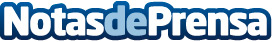 Symborg ponente experto en la World Lemon Industry Development Conference en ZiyangFélix Fernández de Symborg ha sido invitado como ponente experto al Congreso Mundial de la Industria del Limón, WLIDS, en China. La compañía ha demostrado incrementos productivos de hasta el 30% en cítricosDatos de contacto:Press Corporate Com 910910446Nota de prensa publicada en: https://www.notasdeprensa.es/symborg-ponente-experto-en-la-world-lemon_1 Categorias: Internacional Murcia Industria Alimentaria Eventos Innovación Tecnológica Otras ciencias http://www.notasdeprensa.es